Date: Thursday 17th November 2022 Dear FOI Applicant, Thank you for your freedom of information request received in this office on 25th October 2022 in which you asked:Per the Freedom of information Act. please provide me with the information contained in your records as follows: Please supply all holdings of up-to-date surety fiduciary bonds, for quality assurance for the rights and perusal of the members of the public you serve?In response to your request, I can confirm that the Office of the Police and Crime Commissioner (OPCC) does not hold information relevant to this request.Freedom of Information Right of Appeal Any person who has requested information from the Office of the Police and Crime Commissioner (OPCC) and is unhappy with the way their request for information has been handled can request a review of their case. A request for review must be made in writing by letter or email.   You should include the reference number of your request if you have it, and outline why you are requesting the review to: Office of the Police and Crime Commissioner Lloyd House Birmingham B4 6NQ Telephone: 0121 626 6060 Email: wmpcc@westmidlands.police.ukAll requests for review will be recorded. Receipt of a request for internal review will be acknowledged and the appellant informed of an estimated date for determining the outcome. The OPCC will attempt to respond to internal reviews as soon as practicable and in any case within two months. All investigations will be undertaken by someone not involved in the original response. The result of any internal review will be communicated to the appellant outlining the decisions taken. If you remain dissatisfied with the handling of your request or complaint, you have a right to appeal to the Information Commissioner at: The Information Commissioner's Office Wycliffe House Water Lane Wilmslow Cheshire SK9 5AF Telephone: 08456 30 60 60 or 01625 54 57 45 Website: www.ico.gov.uk There is no charge for making a request for internal review or appeal to the Information Commissioner.Yours sincerely, 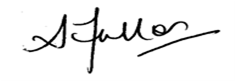 Alethea FullerDeputy Chief Executive